STUDENT WELLBEING & 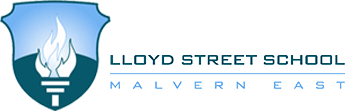 ENGAGEMENT POLICYHelp for non-English speakers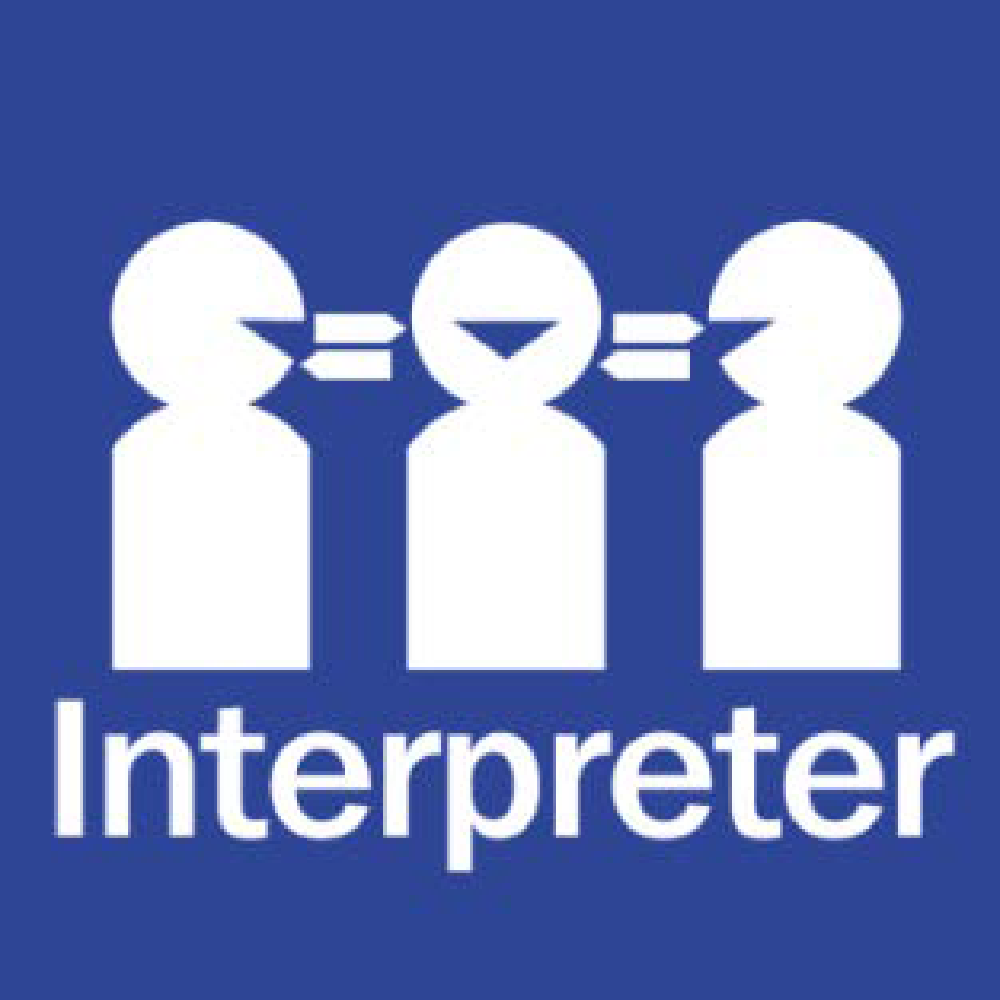 If you need help to understand the information in this policy please contact Lloyd Street Primary School on 9573 4600PURPOSE The purpose of this policy is to ensure that all students and members of our school community understand:our commitment to providing a safe and supportive learning environment for studentsexpectations for positive student behavioursupport available to students and familiesour school’s policies and procedures for responding to inappropriate student behaviour. Lloyd Street Primary School is committed to providing a safe, secure and stimulating learning environment for all students.  We understand that students reach their full potential only when they are happy, healthy and safe, and that a positive school culture, where student participation is encouraged and valued, helps to engage students and support them in their learning. Our school acknowledges that student wellbeing and student learning outcomes are closely linked. The objective of this policy is to support our school to create and maintain a safe, supportive and inclusive school environment consistent with our school’s values.SCOPEThis policy applies to all school activities, including camps and excursions. CONTENTSSchool profileSchool values, philosophy and visionWellbeing and engagement strategiesIdentifying students in need of supportStudent rights and responsibilities Student behavioural expectations and managementEngaging with families Evaluation POLICYSchool profile Lloyd Street Primary School is an accredited International Baccalaureate, Primary Years Programme school, located in Malvern East.   The provision of the Primary Years Programme enables the school to provide an academically rigorous education, which comprehensively addresses the Victorian Curriculum whilst ensuring that learning is concept based, authentic and of international significance.    During both on site and remote learning, students actively participated in a differentiated Maths and English programme, which aimed to ensure all students were both challenged and successful. They also completed six Transdisciplinary Inquiries and participated in a broad range of specialist programs including Physical Education, LOTE French, Performing Arts, Visual Arts, Philosophy and Information Communication Technologies. 

The school enjoys very positive partnerships with the parent body who greatly value the provision of a balanced education.  The parents and carers of Lloyd Street Primary School are highly supportive of the school's commitment to ensuring, that in addition to the achievement of academic excellence, students also participate in a broad range of experiences intended to develop their personal passions and the skills required for forming respectful relationships, demonstrating resilience and remaining mentally healthy. A focus on Student Wellbeing is woven throughout the programme of inquiry and is also provided in discreet lessons which focus on the development of positive mindsets, management of anxiety, gratitude and mindfulness. School values, philosophy and vision Lloyd Street Primary School’s Statement of Values and School Philosophy is integral to the work that we do and is the foundation of our school community. Students, staff and members of our school community are encouraged to live and demonstrate our core values of Respect, Integrity and Kindness at every opportunity. Our school’s vision is to empower students to reach their personal best, and fully equip them to contribute positively to society as happy, healthy young adults. Our Statement of Values is available on Compass or via the website at www.lloydstps.vic.edu.au  Wellbeing and engagement strategiesLloyd Street Primary School has developed a range of strategies to promote engagement, positive behaviour and respectful relationships for all students in our school. We acknowledge that some students may need extra social, emotional or educational support at school, and that the needs of students will change over time as they grow and learn. A summary of the universal (whole of school), targeted (year group specific) and individual engagement strategies used by our school is included below:Universalhigh and consistent expectations of all staff, students and parents and carersprioritise positive relationships between staff and students, recognising the fundamental role this plays in building and sustaining student wellbeing creating a culture that is inclusive, engaging and supportive and that embraces and celebrates diversity and empowers all students to participate and feel valuedwelcoming all parents/carers and being responsive to them as partners in learninganalysing and being responsive to a range of school data such as attendance, Attitudes to School Survey, parent survey data, student management data and school level assessment dataadopting a broad range of teaching and assessment approaches to effectively respond to the diverse learning styles, so students are able to choose subjects and programs that are tailored to their interests, strengths and aspirationsteachers at Lloyd Street Primary School use an e5 based instructional framework to ensure an explicit, common and shared model of instruction to ensure that evidenced-based, high yield teaching practices are incorporated into all lessonsteachers at Lloyd Street Primary School adopt a broad range of teaching and assessment approaches to effectively respond to the diverse learning styles, strengths and needs of our students and follow the standards set by the Victorian Institute of Teachingour school’s Statement of Values and School Philosophy are incorporated into our curriculum and promoted to students, staff and parents so that they are shared and celebrated as the foundation of our school communitycarefully planned transition programs to support students moving into different stages of their schoolingpositive behaviour and student achievement is acknowledged in the classroom, and formally in school assemblies and communication to parentsmonitor student attendance and implement attendance improvement strategies at a whole-school, cohort and individual levelstudents have the opportunity to contribute to and provide feedback on decisions about school operations through the Student Representative Council and other forums including year group meetings and Peer Support Groups. Students are also encouraged to speak with their teachers, Year Level Coordinator, Assistant Principal and Principal whenever they have any questions or concerns.create opportunities for cross—age connections amongst students through school plays, athletics, music programs and peer support programsall students are welcome to self-refer to the Student Wellbeing Coordinator, Year Group Leaders, Assistant Principal and Principal if they would like to discuss a particular issue or feel as though they may need support of any kind. We are proud to have an ‘open door’ policy where students and staff are partners in learningwe engage in school wide positive behaviour support with our staff and students, which includes programs such as:Respectful RelationshipsEssential AgreementsBehaviour Support PlanSafe Schools Berry Street (BSEM)programs, incursions and excursions developed to address issue specific needs or behaviour (i.e. anger management programs)opportunities for student inclusion (i.e. sports teams, clubs, recess and lunchtime activities)buddy programs, peers support programsmeasures are in place to empower our school community to identify, report and address inappropriate and harmful behaviours such as racism, homophobia and other forms of discrimination or harassment.  Targetedall members of staff are responsible for students they work with and monitor the health and wellbeing of these students, and act as a point of contact for students who may need additional support Koorie students are supported to engage fully in their education, in a positive learning environment that understands and appreciates the strength of Aboriginal and Torres Strait Islander culture – refer to our [insert name of any other school documentation you have in place outlining the school strategies to support Koorie students] for further informationour English as a second language students and any students with refugee backgrounds are supported through our Tutor Learning Initiative (TLI), and all cultural and linguistically diverse students are supported to feel safe and included in our school including through identified support for students and families as required and through  the TLI initiaitive.we provide a positive and respectful learning environment for our students who identify as LGBTIQ+ and follow the Department’s policy on LGBTIQ Student Support [insert any specific measures at your school to support LGBTIQ+ students]   all students in Out of Home Care are supported in accordance with the Department’s policy on Supporting Students in Out-of-Home Care including being appointed a Learning Mentor, having an Individual Learning Plan and a Student Support Group (SSG) and being referred to Student Support Services for an Educational Needs Assessmentstudents with a disability are supported to be able to engage fully in their learning and school activities in accordance with the Department’s policy on Students with Disability, such as  through reasonable adjustments to support access to learning programs, consultation with families and where required, student support groups and individual education plans  wellbeing and health staff will undertake health promotion and social skills development in response to needs identified by student wellbeing data, classroom teachers or other school staff each yearstaff will apply a trauma-informed approach to working with students who have experienced trauma students enrolled under the Department’s international student program are supported in accordance with our legal obligations and Department policy and guidelines at: International Student Program Individual Lloyd Street Primary School implements a range of strategies that support and promote individual engagement. These can include:building constructive relationships with students at risk or students who are vulnerable due to complex individual circumstancesmeeting with student and their parent/carer to talk about how best to help the student engage with schooldeveloping an Individual Learning Plan and/or a Behaviour Support Planconsidering if any environmental changes need to be made, for example changing the classroom set upreferring the student to: school-based wellbeing supports Student Support ServicesAppropriate external supports such as council based youth and family services, other allied health professionals, headspace, child and adolescent mental health services or ChildFirstWhere necessary the school will support the student’s family to engage by: being responsive and sensitive to changes in the student’s circumstances and health and wellbeingcollaborating, where appropriate and with the support of the student and their family, with any external allied health professionals, services or agencies that are supporting the studentmonitoring individual student attendance and developing an Attendance Improvement Plans in collaboration with the student and their familyengaging with our regional Koorie Engagement Support Officers running regular Student Support Group meetings for all students: with a disabilityin Out of Home Care with other complex needs that require ongoing support and monitoring.Additional information about individual supports can be found via the following links: Student Support Groups Individual Education PlansBehaviour - StudentsBehaviour Support PlansStudent Support Servicesas well as to other Department programs and services such as:Program for Students with DisabilitiesMental health toolkitheadspaceNavigatorLOOKOUTIdentifying students in need of supportLloyd Street Primary School is committed to providing the necessary support to ensure our students are supported intellectually, emotionally and socially. The Student Wellbeing team plays a significant role in developing and implementing strategies help identify students in need of support and enhance student wellbeing. Lloyd Street Primary School will utilise the following information and tools to identify students in need of extra emotional, social or educational support:personal, health and learning information gathered upon enrolment and while the student is enrolledattendance recordsacademic performanceobservations by school staff such as changes in engagement, behaviour, self-care, social connectedness and motivationattendance, detention and suspension dataengagement with familiesself-referrals or referrals from peersStudent rights and responsibilitiesAll members of our school community have a right to experience a safe and supportive school environment. We expect that all students, staff, parents and carers treat each other with respect and dignity. Our school’s Statement of Values highlights the rights and responsibilities of members of our community. Students have the right to:participate fully in their educationfeel safe, secure and happy at schoollearn in an environment free from bullying, harassment, violence, racism, discrimination or intimidation express their ideas, feelings and concerns. Students have the responsibility to:participate fully in their educational programdisplay positive behaviours that demonstrate respect for themselves, their peers, their teachers and members of the school communityrespect the right of others to learn.Students who may have a complaint or concern about something that has happened at school are encouraged to speak to their parents or carers and approach a trusted teacher or a member of the school leadership team. Further information about raising a complaint or concern is available in our Complaints Policy.Student behavioural expectations and managementBehavioural expectations of students are grounded in our school’s Statement of Values and Essential Agreement. Violence, bullying, and other offensive and harmful behaviours such as racism, harassment and discrimination will not be tolerated and will be managed in accordance with this policy. [If your school has a stand-alone bullying prevention policy] Bullying will be managed in accordance with our Bullying Prevention Policy. When a student acts in breach of the behaviour standards of our school community, Lloyd Street Primary School will institute a staged response, consistent with the Department’s policies on behaviour, discipline and student wellbeing and engagement. Where appropriate, parents will be informed about the inappropriate behaviour and the disciplinary action taken by teachers and other school staff. Our school considers, explores and implement positive and non-punitive interventions to support student behaviour before considering disciplinary measures such as detention, withdrawal of privileges or withdrawal from class.Disciplinary measures may be used as part of a staged response to inappropriate behaviour in combination with other engagement and support strategies to ensure that factors that may have contributed to the student’s behaviour are identified and addressed. Disciplinary measures at our school will be applied fairly and consistently. Students will always be provided with an opportunity to be heard. Disciplinary measures that may be applied include: warning a student that their behaviour is inappropriateteacher controlled consequences such as moving a student in a classroom or other reasonable and proportionate responses to misbehaviour withdrawal of privilegeswork sent home to be completedreferral to the Year Level Coordinator, or Principal Class restorative practicesdetentionsbehaviour support and intervention meetingssuspensionexpulsionSuspension, expulsion and restrictive interventions are measures of last resort and may only be used in situations consistent with Department policy, available at:https://www2.education.vic.gov.au/pal/suspensions/policyhttps://www2.education.vic.gov.au/pal/expulsions/policy https://www2.education.vic.gov.au/pal/restraint-seclusion/policy In line with Ministerial Order 1125, no student aged 8 or younger will be expelled without the approval of the Secretary of the Department of Education and Training.The Principal of Lloyd Street Primary School is responsible for ensuring all suspensions and expulsions are recorded on CASES21. Corporal punishment is prohibited by law and will not be used in any circumstance at our school.Engaging with families Lloyd Street Primary School values the input of parents and carers, and we will strive to support families to engage in their child’s learning and build their capacity as active learners. We aim to be partners in learning with parents and carers in our school community.We work hard to create successful partnerships with parents and carers by:ensuring that all parents have access to our school policies and procedures, available on our school websitemaintaining an open, respectful line of communication between parents and staff, supported by our Statement of Values and Philosophy and Communicating with School Staff policy.providing parent volunteer opportunities so that families can contribute to school activitiesinvolving families with Learning@home (homework) and other curriculum-related activities involving families in school decision makingcoordinating resources and services from the community for familiesincluding families in Student Support Groups, and developing individual plans for students. Evaluation Lloyd Street Primary School will collect data each year to understand the frequency and types of wellbeing issues that are experienced by our students so that we can measure the success or otherwise of our school based strategies and identify emerging trends or needs.Sources of data that will be assessed on an annual basis include:student survey dataCompass Chronicle dataschool reportsparent surveycase managementCASES21, including attendance and absence dataSOCS Lloyd Street Primary School will also regularly monitor available data dashboards to ensure any wellbeing or engagement issues are acted upon in a timely manner and any intervention occurs as soon as possible. COMMUNICATIONThis policy will be communicated to our school community in the following ways:Available publicly on our school’s website Available in the ‘School documentation’ section on Compass direct to parents Included in staff induction processesIncluded as annual reference in school newsletter Made available in hard copy from school administration upon requestOur school will also ensure it follows the mandatory parent/carer notification requirements with respect to suspensions and expulsions outlined in the Department’s policies at:Suspension processExpulsions - DecisionFURTHER INFORMATION AND RESOURCESThe following Department of Education and Training policies are relevant to this Student Engagement and Wellbeing Policy:AttendanceStudent EngagementChild Safe StandardsSupporting Students in Out-of-Home CareStudents with Disability LGBTIQ Student SupportBehaviour - StudentsSuspensionsExpulsionsRestraint and SeclusionThe following school policies are also relevant to this Student Wellbeing and Engagement Policy:Child Safety and Wellbeing PolicyBullying Prevention PolicyInclusion and Diversity PolicyStatement of Values and School Philosophy POLICY REVIEW AND APPROVAL Policy last reviewedJune 2023ConsultationSchool Council Policy Sub committee June 13 2023Community meeting June 14, 2023Student Representative Council June 21, 2023Approved byPrincipal Next scheduled review dateJune 2025